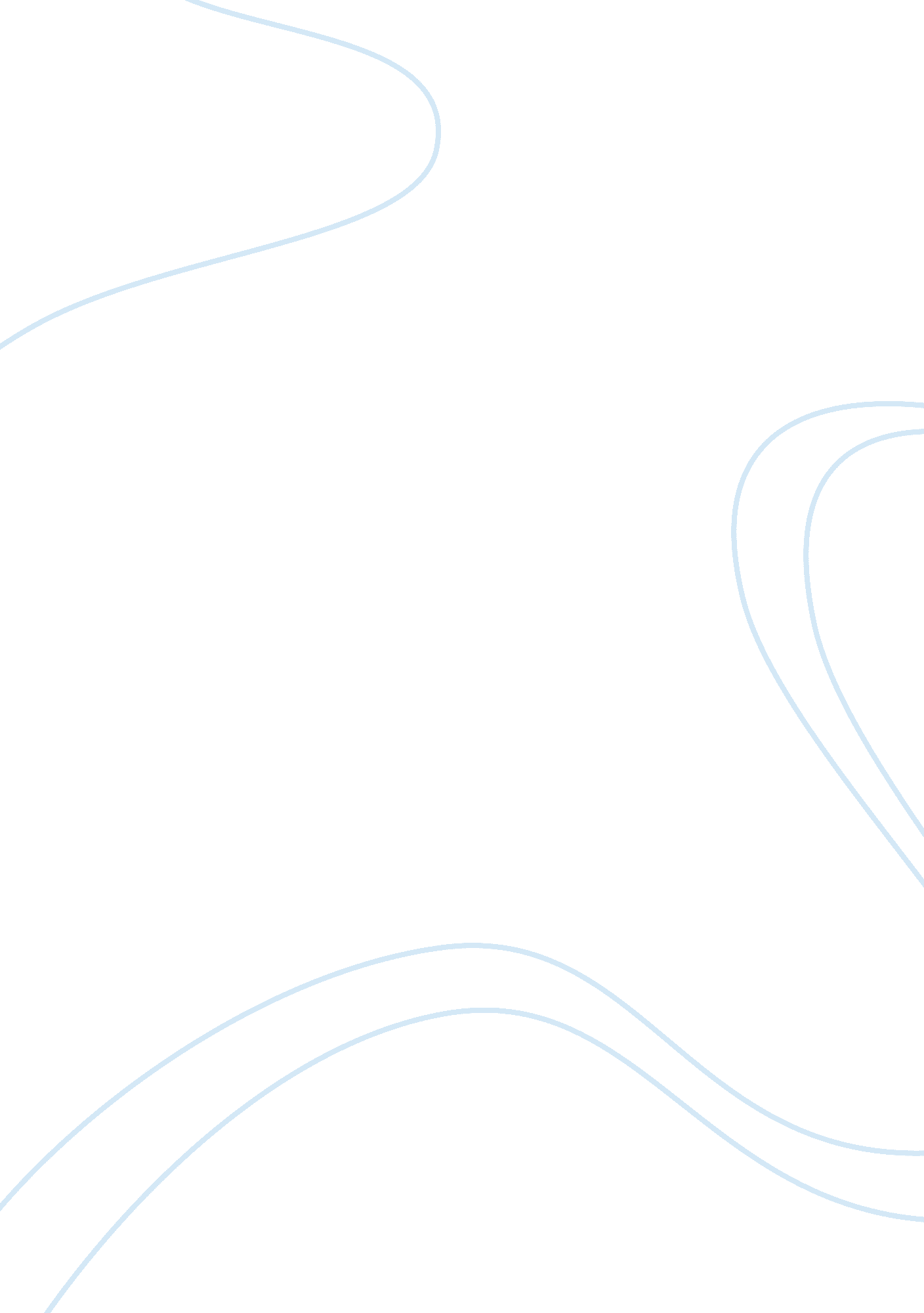 Love , statement purpose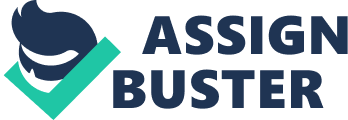 ment of Purpose Competition in the modern global society has increasingly become more competitive as demand for increased professional standardsincrease. It is therefore imperative to secure a niche in the competitive world though acquisition of exemplary skills in the field of specialization. Having graduated with a bachelor in Electrical engineering, I believe that I can make profound achievements in the field of business logistics engineering or financial engineering. 
My enthusiasm in business logistics engineering and financial engineering began way back when I was in final year in grade school when I made a basic presentation in electronics. The presentation was so welcomed and acclaimed by the teachers that I felt the passion and energy grow in me. This propelled me to work harder when I went to high school. Indeed, my results in high school were a reflection of my passion in the field of electronics. The exemplary performance in this field did not come by hard work alone but was accompanied by discipline, focus, and mentorship from various teachers. 
I must say that most of the personal development I have today is because of the modeling I have experienced during my undergraduate degree. The electrical engineering course was one of the toughest tasks I have ever undergone in my entire life. It involved solving complex problems and performing rigorous researches in various units within the course. However, I did not relent in growing both personally and professionally. Personal development began with my enactment to the head of student council in 2006. The student leadership enhanced my leadership skills. However, personal development went beyond to encompass intercultural activities for which I received acknowledgment from UAE embassy. 
All the challenges and opportunities I have experienced have taught me to optimize my mental resources to think logically about difficult and complex problems. In the process, I have gained profound problem solving techniques, which I plan to use in the field of business logistics or financial engineering. I do understand that a lot of investment goes towards developing a globally recognized intellectual in any field. I count this stage in my life as a transition from a modeling to a refining stage where I will refine and tune my abilities towards one specific career. Therefore, I plan to utilize all the available opportunities towards achieving my goals. 
As I have grown more mature, learned, intelligent, and focused, I believe that I am the best candidate for consideration for any available opportunity. This will not only enable me realize my career dream of becoming a globally recognized business logistics engineer, but will also give me a chance to share my profound and diverse skills. I am destined for higher heights and my passion for profound professional skills does not end with a masters or a PhD. I believe that best service to the global community can only come from investment in education. Therefore, I guarantee that any investment or favorable consideration to me will be highly appreciated. It will also go a long way in the making of one of the best business logistic engineers in the global market. 